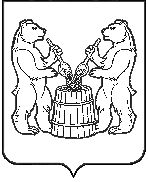 АДМИНИСТРАЦИЯ УСТЬЯНСКОГО МУНИЦИПАЛЬНОГО РАЙОНААРХАНГЕЛЬСКОЙ ОБЛАСТИПОСТАНОВЛЕНИЕот 10 декабря 2020 года № 1897р.п. ОктябрьскийОб определении места вывоза твердых коммунальных отходов В соответствии со статьями 1, 8, 13, 13.4 Федерального закона «Об отходах производства и потребления» от 24 июня 1998 № 89-ФЗ, пунктом 18 части 1, частью 3 статьи 14, пунктом 14 части 1 статьи 15 Федерального закона от 06 октября 2003 № 131-ФЗ «Об общих принципах организации местного самоуправления», территориальной схемой обращения с отходами, в том числе с твердыми коммунальными отходами, на территории Архангельской области, утвержденной постановлением Правительства Архангельской области от 11 апреля 2017 № 144-пп, администрация Устьянского муниципального района, ПОСТАНОВЛЯЕТ:1. Определить место вывоза твердых коммунальных отходов с территории населенных пунктов муниципальных образований «Киземское», «Лихачевское», «Дмитриевское», «Синицкое», – площадку временного накопления отходов  расположенную на земельном участке с кадастровым номером 29:18:150101:10.2. Накопление отходов на площадке производить в соответствии 
с санитарными нормами и правилами, а также природоохранным законодательством.Постановление администрации Устьянского муниципального района от 10 января 2020 года № 20 «Об определении места вывоза твердых коммунальных отходов» считать утратившим силу.         Контроль за выполнением данного постановления возложить на начальника управления строительства и инфраструктуры, заместителя главы по строительству и муниципальному хозяйству администрации муниципального образования «Устьянский муниципальный район» Агафонова Павла Владимировича.Настоящее постановление разместить на официальном сайте администрации муниципального образования «Устьянский муниципальный район» и опубликовать в муниципальном вестнике «Устьяны».   6. Настоящее постановление вступает в законную силу со дня его официального опубликования и распространяется на правоотношения, возникшие с 10 декабря 2020  года. Глава Устьянского муниципального района    		  	А.А. Хоробров